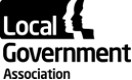 Meeting: Children and Young People BoardDate: Friday 29 September 2022Membership and Terms of Reference and Appointments for Outsode Bodies for 2022/23Purpose of reportFor informationSummaryThis report outlines the terms of reference and membership for the LGA’s Children and Young People Board for the 2022/23 meeting cycle. The report also identifies outside bodies to which the Board is asked appoint for the 2022/23 meeting cycle.RecommendationThe Children and Young People Board is asked to:1.	Formally note the membership of the Board for 2022/23 at Appendix A;2.	Agree the appointments to Outside Bodies for 2022/23 at Appendix B;3.	Agree the Board’s Terms of Reference for 2022/23 at Appendix C;4.	Formally note the list of Board dates for 2022/23 at Appendix D;5.	Agree the appointment of the Equalities Advocate for the Board; and6.	Receive appropriate feedback from members representing the Board on outside bodies over the previous meeting cycle.Contact detailsContact officer: Ian KeatingPosition: Principal Policy AdviserPhone no: 0207 664 3032Email:	ian.keating@local.gov.ukMembership and Terms of Reference for 2022/23Members are asked to formally note the membership and the Board’s Lead Members for 2022/23 (as detailed in Appendix A). Members are invited to agree the appointments to Outside Bodies for 2022/23. Members are also invited to agree the Board’s terms of reference for this year (attached as Appendix C). In addition Members are asked to note the meeting dates for the 2021/22 cycle (attached as Appendix D).CYP Equalities AdvocateThe Equalities Advocate for the Board will be appointed by the Political Groups in due course.CYP outside body appointmentsThe LGA benefits from a wide network of member representatives on outside bodies across all Boards. These appointments are reviewed on an annual basis across the Association to ensure that the aims and objectives of the outside bodies remain pertinent to the LGA. A database for centrally recording all the information relating to appointments is held by the Member Services team. Further details regarding the outside bodies can be found in the table at Appendix B, which lists the organisations to which the Board will appoint member representatives for the 2022/23 meeting cycle.The current appointments to outside bodies is set out below. The Board is asked whether it wishes to reconfirm these appointments.Financial ImplicationsThere are no substantial financial implications arising directly from this report. Reasonable travel and subsistence costs will be paid by the LGA for expenses incurred by a member appointee, whilst carrying out a representative role on an outside body on behalf of the LGA.Appendix A – Children & Young People Board – Membership 2022/23* indicates new appointee for 2022/23 meeting cycle** Indicates new substitute for the 2022/23 meeting cycleAppendix B – Outside BodiesPlease see below details regarding outside bodies to be appointed by the Board:Appendix C – Terms of Reference: Children and Young People BoardThe purpose of the Children and Young People Board is to engage with and develop a thorough understanding of the issues within its brief and how legislation does or could affect councils and their communities. The Board’s brief is to provide strategic oversight of all the LGA’s policy and improvement activity in relation to the wellbeing of children and young people, including education and social care. The Board should seek to involve councillors in supporting the delivery of these priorities (through task groups, Special Interest Groups (SIGs), regional networks and other means of wider engagement); essentially operating as the centre of a network connecting to all councils and drawing on the expertise of key advisors from the sector. The Children and Young People Board’s responsibilities include. Ensuring the priorities of councils are fed into the business planning process.Developing a work programme to deliver the business plan priorities relevant to their brief, covering lobbying campaigns, research, and improvement support in the context of the strategic framework set by Improvement & Innovation Board and events and linking with other boards where appropriate. Sharing good practice and ideas to stimulate innovation and improvement. Representing and lobbying on behalf of the LGA including making public statements on its area of responsibility. Building and maintaining relationships with key stakeholders. Involving representatives from councils in its work, through task groups, Commissions, SIGs, regional networks and mechanisms. Responding to specific issues referred to the Board by one or more member councils or groupings of councils. The Children and Young People Board may: Appoint members to relevant outside bodies in accordance with the Political Conventions. Appoint member champions from the Board to lead on key issues, with responsibility for liaising with portfolio holders on key issues that require rapid response/contact with councils. Quorum One third of the members, provided that representatives of at least 2 political groups represented on the body are present. Political Composition Substitute members from each political group may also be appointed. Frequency per year Meetings to be held five times a year. Reporting Accountabilities The LGA Executive provides oversight of the Board. The Board may report periodically to the LGA Executive as required, and will submit an annual report to the Executive’s July meeting. Appendix D – Meeting Dates 2022/23Current outside bodiesCurrent post holderChildren’s Improvement BoardRecommended it is the Board ChairAdoption and Special Guardianship Leadership BoardCllr SuttonNational Youth AgencyCllr CoryLGA’s Asylum, Migration and Refugee Task Group Cllr FallonCouncillorAuthorityConservative ( 7)Cllr Patricia Bradwell OBE*Lincolnshire County CouncilCllr Roger GoughKent County CouncilCllr Kam Kaur*Warwickshire County CouncilCllr Laura MayesWiltshire County CouncilCllr Anthony MullenSunderland City CouncilCllr Mark SuttonStaffordshire County CouncilCllr Adrian Hardman*Worcestershire County CouncilSubstitutesCllr Ryan Brent**Portsmouth City CouncilCllr Robert Flatley**Derbyshire County CouncilLabour ( 7)Cllr Louise Gittins*Cheshire West and Chester CouncilCllr Beverley Momenabadi*Wolverhampton CityCllr Adam EllisonSouth Tyneside CouncilCllr Fiona VennerLeeds City CouncilCllr Imran Khan Bradford Metropolitan District CouncilCllr Mili Patel Brent CouncilCllr Tim Roca*Westminster City CouncilSubstitutesCllr Garry Bridges**Manchester City CouncilCllr Daniel Francis**Bexley CouncilCllr Leigh Redman**Somerset County CouncilLiberal Democrat ( 2) Cllr Lucy Nethsingha (Deputy Chair)Cambridgeshire County CouncilCllr Mark CoryColchester Borough CouncilSubstitutes Cllr Dine RomeroBath & North East Somerset CouncilIndependent ( 2) Cllr Julie Fallon (Deputy Chair)Conwy County Borough CouncilCllr Judy JenningsEpping Forest District CouncilSubstitutesCllr Julian DeanShropshire CouncilCllr Charlie HullSouth Somerset District CouncilCllr Jon HubbardWiltshire CouncilCllr Ed MaxfieldNorfolk County CouncilOrganisation / contact detailsBackgroundRepresentatives LGA Contact OfficerNational Youth AgencyContact: Jaede TodnerEmail: jaedet@nya.org.ukThe Agency aims to advance youth work to promote young people’s personal and social development, as well as their voice, influence and place in society.1 positionLouise Smith, Senior Adviserlouise.smith@local.gov.ukAdoption and Special Guardianship Leadership Board Contact: Maria Atkins (Business Support Officer)Email: maria.atkins@cvaa.org.ukThe ASGLB was jointly developed by Government, local authorities and the voluntary sector to provide national leadership to the adoption system, improve its performance and tackle the key challenges it currently faces.1 position Louise Smith, Senior Adviserlouise.smith@local.gov.ukChildren’s Improvement BoardThe CIB is a partnership between the LGA, the Association of Directors of Children's Services (ADCS), the Society of Local Authority Chief Executives (SOLACE) and the Association of Independent LSCB Chairs (AILC), bringing together senior political and officer leadership to consider issues related to performance and improvement in children’s services.1 position(Advised that the Chair is appointed to this position).Clive Harris, Senior Adviserclive.harris@local.gov.uk LGA Asylum, Refugee and Migration Task Group Contact: Fatima De Abreu (Member Services Assistant)Email:  Fatima.DeAbreu@local.gov.ukLGA policy in this area is led by the LGA Asylum, Refugee and Migration Task Group, made up of regional member and strategic migration partnership representation covering all of the English regions, Northern Ireland, Wales and Scotland. Cllr Gillian Ford, previous Deputy Chair of the Children and Young People Board, was a member of the Task Group, which reports to the CYP and the Community Wellbeing Boards. The Task Group will continue to push for clearer alignment between and sustainable levels of funding for all the programmes that resettle asylum seekers and refugees to minimise the pressures on local authorities, local communities and vulnerable individuals.1 positionLouise Smith, Senior Adviserlouise.smith@local.gov.ukConservative group7 membersLabour group7 membersLiberal Democrat group2 membersIndependent group2 membersDateTimeTuesday 29 September 20221.00pm – 3.00pmNCASC November 20224.00pm – 5.00pm Tuesday 24 January 202311.00pm – 1.00pmTuesday 14 March 20221.00pm – 3.00pmTuesday 27 June 202211.00pm – 1.00pm